Maths 18/05/2020This week our focus is on shapes, both 2d and 3d. Hopefully, by the end of this week you will have a good understanding of the names and properties of different 2d and 3d shapes, the terms regular and irregular in regards to shape and how to sort shapes. This week I have uploaded the following worksheets:2d shape properties tableSorting 2d shapesNets of 3d shapes3d shape naming and hunt3d shape properties and Venn diagram Below and on the other pages, I have included some important help information and I have put some links to learning clips to help with learning about shape this week.  I have also included online games, practical and other ideas. I am only an email away if anything isn’t quite clear enough or for you to send pictures of your work : ) HelpRegular polygons are shapes that have all angles are equal in measure and all sides have the same length. 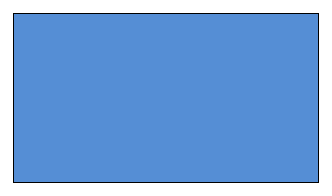 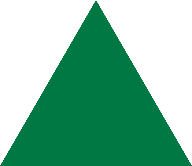 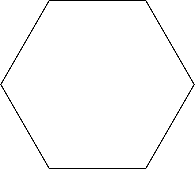 Irregular polygons is a polygon that does not have all sides equal and all angles equal.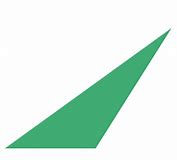 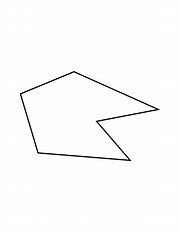 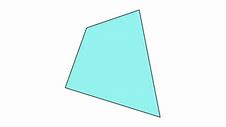 Online games and learning clips What are 2d shapes https://www.bbc.co.uk/bitesize/topics/zbtp34j/articles/zfdvvk7What are 3d shapeshttps://www.bbc.co.uk/bitesize/topics/zjv39j6/articles/zcsjqtyIdentifying different polygons https://www.bbc.co.uk/bitesize/topics/zvmxsbk What are nets?https://www.bbc.co.uk/bitesize/topics/zt7xk2p/articles/z247tv4
2d sorting game https://mathsframe.co.uk/en/resources/resource/75/shapes_sort_carroll# 3d Sorting game https://mathsframe.co.uk/en/resources/resource/115/sorting_3d_shapes_on_a_venn_diagram#This is a tangram gamehttps://mathigon.org/tangram Practical and other ideasDraw a picture including regular and irregular shapesMake a list of sided shapes and their names. E.g. 3 sides = triangles, 4 sides = quadrilaterals 5 = 6 = 7= . Build a structure using different 3d shapes (make the shapes from nets or find objects representing different 3d shapes)Go on a shape hunt in your local area (remembering to keep safe)Design a house using specific shapes- label the shapesCreate a snap card game using 2d or 3d shapesDraw an insect or plant using only specific 2d shapesMake a 3d insect or plant using specific 3d shapesMake a poster explain 2d and 3d shapesPick a specific shape- research the shape in detail. E.g. there are different types of trianglesInvestigate the angles within different shapes. For example, the angles within quadrilaterals equal 360˚, the angles within a pentagon equal 540˚Can you think of different ways you can learn about shape? 